              KEMENTERIAN PENDIDIKAN DAN KEBUDAYAAN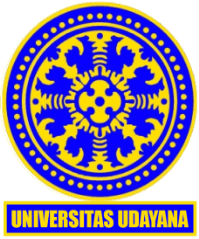 UNIVERSITAS UDAYANA	FAKULTAS ILMU SOSIAL DAN ILMU POLITIKAlamat : Jalan PB. Sudirman, Denpasar, Bali 80232Telepon / Fax : (0361) 255378Laman : www.fisip.unud.ac.idSURAT TUGASNomor :/UN1 /UN14.2.11/TD.06./2020Dengan ini Dekan Fakultas Ilmu Sosial dan Ilmu Politik menugaskan Dosen Prodi (.............) yang tercantum pada Lampiran untuk menjadi Dosen Pembimbing SkripsiTugas Dosen Pembimbing Skripsi adalah:Memberikan arahan, bimbingan dan penilaian terhadap penyusunan Skripsi mahasiswa.Penugasan ini berlaku selama Semester (Ganjil/Genap) TA.2019/2020 sejak tanggal ditetapkan.Surat tugas ini dibuat untuk dilaksanakan dengan penuh tanggung jawab.Denpasar,  (Mohon Baca Ket)		Dekan, 		I Gst Putu Bagus Suka Arjawa								NIP. 196407081992031003Keterangan:Koordinator Program StudiArsipMahasiswaYbsKeterangan :*)  Semua titik-titik diisi dengan caradiketik*)  Tanggal dikosongkan Bulan dan Tahun di ketik sesuai pembuatan Surat Lampiran Surat Tugas Dosen Pembimbing  SkripsiNomor 	:/UN1/UN14.2.11/TD.06./20201//PD/2020Tanggal	:  (Mohon Baca Ket)		Dekan, 		I Gst Putu Bagus Suka Arjawa	NIP. 196407081992031003NoDosen Pembimbing SkripsiNama MahasiswaNIMJudul Skripsi12